Рабочая программа по изобразительному искусству, 7 класс.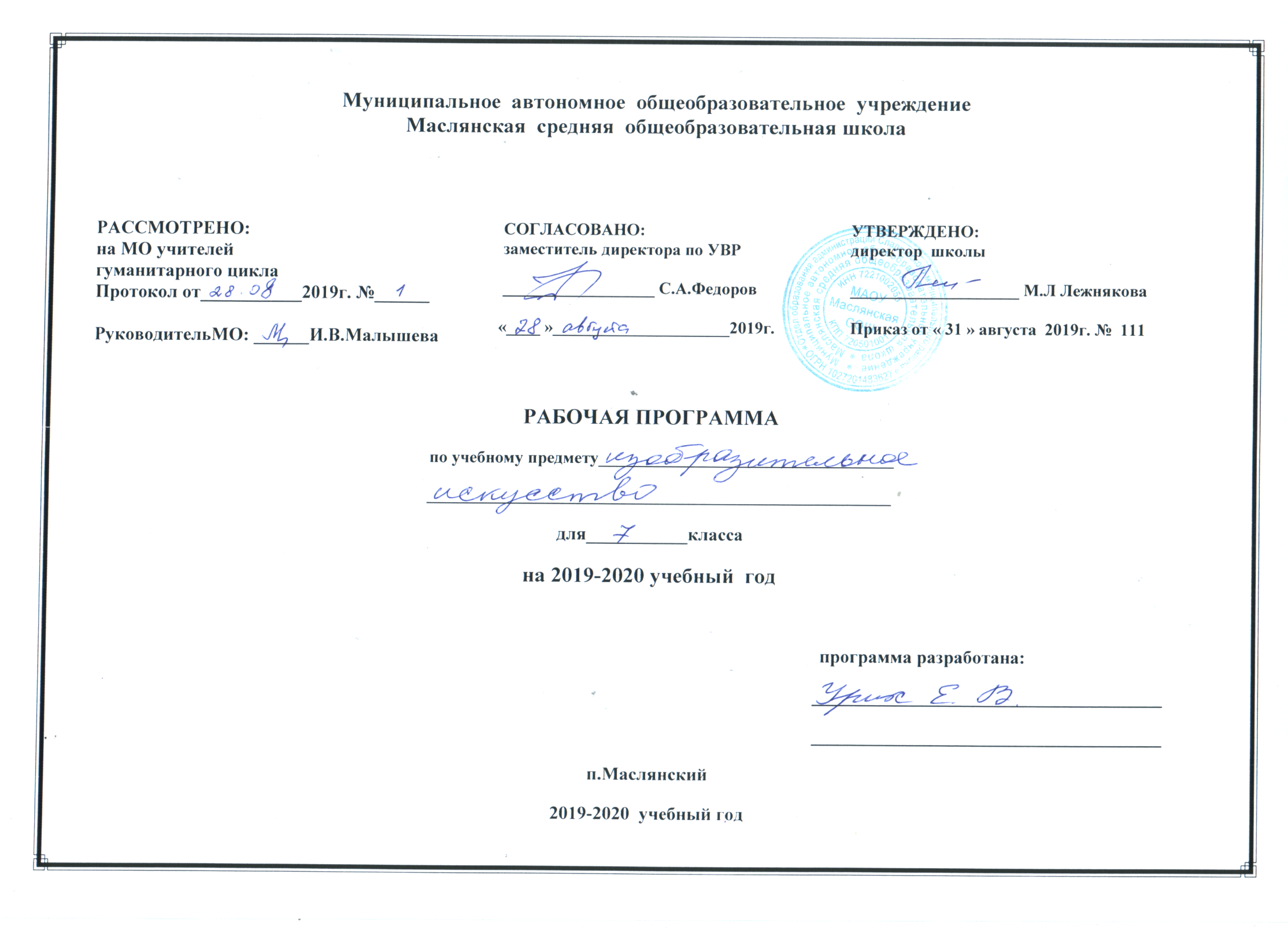 I. Планируемые результаты освоения учебного предмета. В ходе освоения предмета «Изобразительное искусство» обеспечиваются условия для достижения учащимися следующих личностных, метапредметных и предметных результатов.Личностными результатами учащихся являются: в ценностно-эстетической сфере- Формирование худ-го вкуса как способности чувствовать и воспринимать пластические искусства во всем   многообразии их видов и жанров;толерантное принятия разнообразия культурных явлений, национальных ценностей и духовных традиций; худ-й вкус и способность к эстетической оценке произведений искусства, нравственной оценке своих и чужих поступков, явлений, окружающей жизни;в познавательной (когнитивной ) сфере- ;умения е познавать мир через образы и формы изобразительного искусства;в трудовой сфере- формирование навыков самостоятельной  работы при выполнении практических творческих работ;готовность к осознанному выбору дальнейшей образовательной траектории;Метапредметными результатами учащихся являются:умение видеть и воспринимать проявления худ-й культуры в окружающей жизни(техника, музеи ,архитектура, дизайн, скульптура и др.);желание общаться с искусством, участвовать в обсуждении содержания и выразительных средств произведений искусства;активное  использование языка изобразительного искусства  и различных худ-х мат-в для освоения содержания разных учебных предметов ( литература, окр.мир, родной язык и др.)обогащение ключевых компетенций (коммуникативных , деятельных и др.) художественно- эстетическим содержанием;формирование мотивации и умений самостоятельно организовывать художественно-творческую  и предметно- продуктивную деятельность, выбирать средства для реализации художественного замысла;формирование способности оценивать результаты художественно-творческой деятельности, собственной и одноклассников. Предметными результатами учащихся являются: в познавательной сфере- познавать мир через визуальный художественный образ, представлять место и роль изобразительного искусства  в жизни человека и общества;осваивать основы изобразительной грамоты, особенности образно-выразительного языка  разных видов изобразительного искусства,  художественных средств выразительности; приобретать практические навыки и умения в изобразительной деятельности;различать изученные виды пластических искусств;воспринимать и анализировать смысл ( концепцию) худ-го образа произведений пластических искусств;описывать произведения изобразительного искусства  и явления культуры, используя для этого специальную терминологию, давать определения изученных понятий; в ценностно-эстетической сфере- формировать эмоционально - ценностное отношение к искусству и к жизни, осознавать систему общечеловеческих ценностей;развивать эстетический  (художественный )вкус как способность чувствовать и  воспринимать  пластические искусства во всем многообразии их видов и жанров, осваивать мультикультурную  картину современного мира;понимать ценность худ-й культуры разных народов мира и места в ней отечественного искусства: уважать культуру других народов; осваивать эмоционально-ценностное  отношение к искусству и к жизни, духовно-нравственный потенциал, аккумулированный в произведениях искусства: ориентироваться в системе  моральных норм и ценностей, представленных  в произведениях искусства;  в коммуникативной сфере-способность высказывать суждения о художественных особенностях произведений, изображающих природу и человека; ориентироваться в социально- эстетических и информационных коммуникациях;организовывать диалоговые формы общения с произведениями искусства;в трудовой сфере- применять различные выразительные средства, художественные материалы и техники в своей творческой деятельности;в эстетической сфере- реализовывать творческий потенциал в собственной художественно - творческой деятельности, осуществлять самоопределение и самореализацию личности на эстетическом уровне;развивать худ-е мышление, вкус, воображение  и фантазию, формировать единство эмоционального и интеллектуального восприятия на материале пластических искусств;воспринимать эстетические ценности, высказывать мнение о достоинствах произведений высокого  и массового изобразительного искусства, уметь выделять ассоциативные связи и осознавать их роль в творческой деятельности;проявлять устойчивый интерес к искусству, художественным традициям своего народа и достижениям мировой культуры; формировать эстетический кругозор;В результате изучения изобразительного искусства  ученик 7 класса освоит:основные виды и жанры изобразительных (пластических) искусств; основы изобразительной грамоты (цвет, тон, колорит, пропорции, светотень, перспектива, пространство, объем, ритм, композиция);выдающихся представителей русского (Э.-М. Фальконе, А. Г. Венецианов, В. И. Суриков, И. Е. Репин, И. И. Шишкин, И. И. Левитан, В. М. Васнецов, М. А. Врубель, Б. М. Кустодиев) и зарубежного искусства (Леонардо да Винчи, Рафаэль Санти, Микеланджело Буанаротти, Рембрандт Ван Рейн, К. Моне, В. Ван Гог, О. Роден, П. Пикассо) и их основные произведения;наиболее крупные художественные музеи России (Третьяковская галерея, Русский музей, Эрмитаж, Музей изобразительных искусств им. А.С.Пушкина) и мира (Лувр, музеи Ватикана, Прадо, Дрезенская галерея);значение изобразительного искусства в художественной культуре;научатся:применять художественные материалы (гуашь, акварель, тушь, природные и подручные материалы) и выразительные средства изобразительных (пластических) искусств в творческой деятельности; анализировать содержание, образный язык произведений разных видов и жанров изобразительного искусства и определять средства художественной выразительности (линия, цвет, тон, объем, светотень, перспектива, композиция);ориентироваться в основных явлениях русского и мирового искусства, узнавать изученные произведения;использовать приобретенные знания и умения в практической деятельности иповседневной жизни для:восприятия и оценки произведений искусства; самостоятельной творческой деятельности в рисунке и живописи (с натуры, по памяти, воображению), в иллюстрациях к произведениям литературы и музыки, декоративных и художественно-конструктивных работах (дизайн предмета, костюма, интерьера.II. Содержание учебного предмета «Изобразительное искусство» в 7 классе.Тема года:  Человек и рукотворный мир в  искусстве.1. Человек и среда его обитания в их взаимоотношении в изобразительном искусстве. 8 часов.Синтез изобразительного искусства и архитектуры. Архитектурный пейзаж. Пейзаж в творчестве художников 19-20 вв. Натюрморт в зарубежном и русском искусстве на разных этапах его развития. Передача фактуры и объема предметов в живописном натюрморте. Дизайн интерьера и его древние истоки. Монументальная живопись.  Особенности интерьера в архитектуре Возрождения и Нового времени (барокко, классицизм). Интерьер как жанр изобразительного искусства. Произведения выдающихся художников: Дионисий, А. Венецианов, К.С. Петров-Водкин. В. Ван Гог, П. Пикассо.2.  Мир русской дворянской усадьбы как достояние художественной культуры и образ жизни человека в искусстве. 6 часов.Архитектура России 18 вв. Стили: барокко и классицизм. Интерьер дворянской усадьбы и его отражение в бытовой живописи России. Произведения выдающихся художников  и архитекторов: В. Растрелли. В. И. Баженов, К. Брюллов, П.А.Федотов. Линейная перспектива  в изображении интерьера.3. Народный мастер – носитель национальной культуры. 10 часов.Виды декоративно-прикладного и народного искусства (резьба и роспись по дереву, художественная керамика, вышивка, кружевоплетение и др.). Древние образы в произведениях современного декоративно-прикладного искусства. Орнамент как основа декоративного украшения. Истори и современное развитие народных промыслов России: Городец, Хохлома, дымковская и филимоновская игрушка, Палех, Холуй и др.. Особенности профессионального декоративно-прикладного искусства.4. Человек в различных сферах деятельности в жизни и искусстве. Техника и искусство. 10 часов.Тема полета и космическая тема в творчестве художников. Дизайн и его виды. весия, устойчивости, динамики с помощью простых геометрических форм.зия окружаюо, декоративно-прикладное искусствоПространственная композиция как объект дизайна. Вечные темы великие и исторические события в русском искусстве. Тема Великой Отечественной войны в станковом и монументальном искусстве, мемориальные ансамбли. Спортивная тема в жанровом искусстве. Пропорции и пропорциональные отношения как средства композиции. Художественный образ и художественно-выразительные средства скульптуры. Виды скульптуры (станковая, монументальная, декоративная, садово-парковая). Архитектура и ее виды. Произведения выдающихся художников  и архитекторов: И. Мартос, Э.-М. Фальконе, О. Роден, С. Коненков, В. Мухина., П. Корин, Ш. Э. ле Корбюзье. III. Тематическое планирование.Приложение.КАЛЕНДАРНО – ТЕМАТИЧЕСКОЕ ПЛАНИРОВАНИЕ 7 КЛАСС.№ п/пНазвание разделаКоличество часов1.Человек и среда его обитания в их взаимоотношении в изобразительном искусстве. 82.Мир русской дворянской усадьбы как достояние художественной культуры и образ жизни человека в искусстве. 63.Народный мастер – носитель национальной культуры. 104.Человек в различных сферах деятельности в жизни и искусстве. Техника и искусство. 10Итого:Итого:34№урокатема. тип урокаосновное содержание темы, термины, понятиявиды деятельности ,формы работыпланируемые результаты обученияпланируемые результаты обученияТворческая ,проектная исслед-я деят-тьформы контроля№урокатема. тип урокаосновное содержание темы, термины, понятиявиды деятельности ,формы работыосвоение предметных зн.умУДДТворческая ,проектная исслед-я деят-тьформы контроля12345678Человек и среда в жизни и в изобразительном искусстве(8ч.)1. Объекты архитектуры в пейзаже (2ч.)Человек и среда в жизни и в изобразительном искусстве(8ч.)1. Объекты архитектуры в пейзаже (2ч.)Человек и среда в жизни и в изобразительном искусстве(8ч.)1. Объекты архитектуры в пейзаже (2ч.)Человек и среда в жизни и в изобразительном искусстве(8ч.)1. Объекты архитектуры в пейзаже (2ч.)Человек и среда в жизни и в изобразительном искусстве(8ч.)1. Объекты архитектуры в пейзаже (2ч.)Человек и среда в жизни и в изобразительном искусстве(8ч.)1. Объекты архитектуры в пейзаже (2ч.)Человек и среда в жизни и в изобразительном искусстве(8ч.)1. Объекты архитектуры в пейзаже (2ч.)Человек и среда в жизни и в изобразительном искусстве(8ч.)1. Объекты архитектуры в пейзаже (2ч.)1Природа мест, где я живу. Синтез изобразительного искусства и архитектуры. Виды архитектуры. Деятельность и творчество  Ш. Э. ле Корюзье. Архитектурный пейзаж – жанровая разновидность пейзажа.Беседа  о развитии городского арх-го пейзажа в тв-ве рус-х худ-внаучатся выполнять наброски арх-х сооружений и применять графические приемы в создании выразительного изображенияузнают смысл  понятия: ведутаР. Уметь организ-ть свое раб место  с учетом удобства и безопасности работы, планировать, контролировать оценивать учебные действияП.умение выбирать наиболее эффективный способ решения творческой задачиК. . уметь совместно рассуждать и находить ответы на вопросы, задавать существенные вопросы, формулир-ть собственноеЛ. . сориентированы на эмо-но-эст-е  восприятие любимых уголков родного городат.з. наброски и зарисовки с натуры или по памяти элементов арх-х сооружений родных мест, выбирая  объекты как компоненты  будущей пейзажной композицииИзображение городского   пейзажа на темы   «Новый  район» и т.д (материалы по выбору учащихся)2Красота городского и сельского пейзажа.восприятие графич-х и живописных пейзажей зарубежных и отечеств-х худ-в, создавших неповторимые образы разных уголков Зап.Евр. и России  Специфика худ-го изображения .  Арх-й образ.Сравнение пейзажей  и выявление сходства и различия  в композицион-ном построении , манере исполнения, передаче эмоц-го настроениянаучатся выявлять в изобр-ии пейзажей композиционные, колористические,эмоц-е особенности передачи арх-й среды и гармонии ее с природой;узнают смысл  понятия: кубизмР. уметь планировать  и проговаривать послед-ть действий на уроке, работать по предложенному учителем плануП. извлечение необх-й информации из прослушанных текстов различных жанров, рассказа учителяК. умение строить понятные речевые высказывания, участвовать  в обсуждении средств выразительности  .Л . сориентированы на эмо-но-эст-е  восприятие любимых уголков родного городат.з. выполнениекомпозициисельского пейзажа с использованием графических средств выразительности(линия, пятно, штрих, светотень)Изображение   сельского пейзажа на темы «Старинные улочки»,   и т.д (материалы по выбору учащихся)2. Предметная среда человека в натюрморте (3ч.)2. Предметная среда человека в натюрморте (3ч.)2. Предметная среда человека в натюрморте (3ч.)2. Предметная среда человека в натюрморте (3ч.)2. Предметная среда человека в натюрморте (3ч.)2. Предметная среда человека в натюрморте (3ч.)2. Предметная среда человека в натюрморте (3ч.)2. Предметная среда человека в натюрморте (3ч.)3О чем поведал натюрморт.Натюрморт как рассказ об увлечениях или профессии человека, отношения человека к окружающей жизни. Натюрморт в истории зарубежного искусства. П. Пикассо. «Скрипка и гитара»  и др.Высказывание своего мнения  о натюрморте  как произведении , в котором худ-к стремится отразить  время, в котором он живет, свое настроение  и видение окруж-го мираУзнают о вкладе худ-в в развитие жанра натюрморта, особенностей манеры, стиля того или иного худ-ка , средств худ-й выразит-ти в натюрмортах, своеобразия в композицияхР.уметь осущ-ть пошаговый контроль своих действий, ориентируясь на объяснения учителяП. Умение эмоц-но реагировать на цвет,форму предметов, осуществлять анализ предметовК.уметь пользоваться языком изо ис-ва, доносить свою позицию до собеседникаЛ Сориентированы на наблюдение  и восприятие форм   предметов в жизни , в произведениях народ. ис-ват.з. наброски и зарисовки предметов, кот. войдут в композицию натюрмортаИзображение графического натюрморта в интерьере по памяти (карандаш, тушь, перо, мелки и и др. – по выбору учащихся4-5Атрибуты искусства в твоем натюрморте.Натюрморт в истории отечественного искусства. Натюрморты К.С. Петрова-Водкина и др.Обсуждение о своеобразии ис-ва натюр-та в разные периоды его развития , худ-но выраз-ит-х средств создания  образа предметного мираУзнают о разнообразии способов передачи свето-воздушной среды, колористического решения в общей эмоц-но –творческой атмосферыР. Уметь планировать, контролировать оценивать учебные действияП. .выявление с помощью сравнения отдельных признаков, характерных для сопоставляемых предметовК.уметь совместно рассуждать и находить ответы на вопросы, задавать существенные вопросы, формулировать собственное мнениеЛ. сориентированы на эмо-но-эст-е  восприятие натюрмортат.з. выполнение композиции натюрморта с использованием граф-х и живописных средств   выразительностиНатюрморт с атрибутами искусства в цвете с натуры (акварель или гуашь)3. Интерьер как отображение предметно- пространственной среды человека(3ч.)3. Интерьер как отображение предметно- пространственной среды человека(3ч.)3. Интерьер как отображение предметно- пространственной среды человека(3ч.)3. Интерьер как отображение предметно- пространственной среды человека(3ч.)3. Интерьер как отображение предметно- пространственной среды человека(3ч.)3. Интерьер как отображение предметно- пространственной среды человека(3ч.)3. Интерьер как отображение предметно- пространственной среды человека(3ч.)3. Интерьер как отображение предметно- пространственной среды человека(3ч.)6-7Интерьер в архитектуре и изобразительном искусстве.Дизайн интерьера и его древние истории.  Искусство интерьера сооружений Московского Кремля (Теремный дворец, Успенский собор и др.). Монументальная живопись. Дионисий.Беседа об интерьере как портрете среды определенной эпохи , как отражения бытующего в культуре  стиля, вкусовУзнают о рановидностях интер-в , о своеобразии его декора в зависимости от стиля арх-ры; научатся построению интер-ра с учетом линейной перспективыР. Планировать и проговаривать этапы работы, согласно составленному плану, вносить изменения в свои действия  в случае отклонения от прогнозируемого конечного результатаП. осознанное высказывание об особенностях изображения интерьераК. уметь обмениваться мнениями, понимать позицию партнера. Вступать в диалог, отстаивать свою точку зренияЛ. Имеют положительное отношение к творч-й деят-тит.з. выполнение зарисовок и рис-в композиции интерьера   или арх-х элементов с учетом линейной перспективы Зарисовки архитектурных элементов Древнерусских храмов (тушь, карандаш, фломастеры, уголь)8Интерьер твоего дома.Росписи интерьера культовой архитектуры 14-16 вв. Рафаэль, Микеланджело. Особенности интерьера в архитектуре барокко и классицизма.Знакомство с интерьерами отеч-х и западных живописцев и графиков,выявляя  и сравнивая их функциональное назначениеПознакомятся с правилами линейной перспективы;научатся давать характеристику особенностям декора своей комнаты, своего дома,   Р. оценивать  и анализировать результат своего труда;П. умение высказывать мнение об особенностях выполнения интерьера; К. использовать образную речь при описании декора интерьера;Л. Воспринимать и эмоц-но оценивать красоту внутреннего убранства  интерьеровт.з. выполнение зарисовок и рис-в композиции интерьера   Выполнение эскиза  интерьера своего дома (комнаты) с использований законов линейной перспективы (линия горизонта, точка схода) (бумага, карандаш). Создание эскизов мебели.Мир русско-дворянской усадьбы как достояние художественной культуры и образ жизни человека в искусстве(8ч.)4. Русская дворянская усадьба как архитектурный ансамбль (3ч.)Мир русско-дворянской усадьбы как достояние художественной культуры и образ жизни человека в искусстве(8ч.)4. Русская дворянская усадьба как архитектурный ансамбль (3ч.)Мир русско-дворянской усадьбы как достояние художественной культуры и образ жизни человека в искусстве(8ч.)4. Русская дворянская усадьба как архитектурный ансамбль (3ч.)Мир русско-дворянской усадьбы как достояние художественной культуры и образ жизни человека в искусстве(8ч.)4. Русская дворянская усадьба как архитектурный ансамбль (3ч.)Мир русско-дворянской усадьбы как достояние художественной культуры и образ жизни человека в искусстве(8ч.)4. Русская дворянская усадьба как архитектурный ансамбль (3ч.)Мир русско-дворянской усадьбы как достояние художественной культуры и образ жизни человека в искусстве(8ч.)4. Русская дворянская усадьба как архитектурный ансамбль (3ч.)Мир русско-дворянской усадьбы как достояние художественной культуры и образ жизни человека в искусстве(8ч.)4. Русская дворянская усадьба как архитектурный ансамбль (3ч.)9Архитектурный облик дворцовой усадьбы 17 –второй половины 18 в. Особенности паркостроения.Архитектура России 18 вв. Барокко. В. Растрелли.  Архитектурный облик дворянской усадьбы. Важнейшие архитектурные элементы зданий, выполненных в стиле классицизма. В. И Баженов.Суждения о красоте  и гармонии жилища человека и окружающей природы; о целесообразности и красоте внутреннего убранства усадебных интерьеровУзнают о роли зодчих в формировании целостного облика ансамбля усадьбы;Овладеют худ-но-графическими навыками  в изображении элементов фасадов Р.уметь планировать  и проговаривать послед-ть действий на уроке, работать по предложенному учителем плануП. осознанное и произвольное речевое высказывание об особенностях архитектурного облика  дворянской усадьбы.   К. уметь пользоваться языком  изо ис-ва ,доносить свою позицию до собеседникаЛ. Имеют положительное отношение к творч-й деят-тит.з. Выполнить зарисовки дворца или сооружений садово-парковой арх-ры в усадьбах 17-19в.в. Зарисовки архитектурных элементов фасадов, отражающих время и эпоху (тушь, кисть, карандаш, фломастеры, уголь)10-11Подмосковные дворянские усадьбы и их парки конца18-середины19 в. Роль искусства в организации предметно-пространственной среды человека и его духовной жизни.Интерьер дворянской усадьбы 18-19 века. Органичное соединение мира вещей с интерьером комнаты. Интерьер дворянского дома в произведениях живописи 18-19 века. В. Поленов, П.А.Федотов  и др.Беседа о своеобразии подмосковных усадеб ;получат представление о внешнем облике и внутреннем устройстве интерьера дворянской усадьбы; Р. Уметь принимать и сохранять учебную задачу урока, планируя свои действия в соответствии с нейП. умение сам-но формулировать творческую проблему ,делать умозаключения и выводы ,осуществлять анализ объектовК. активно слушать одноклассников, учителя, вступать в совместное сотрудничество, совместно рассуждать и находить ответы на вопросыЛ. Имеют положительное отношение к творч-й деят-тит.з. выполнить по памяти и представлению композ-ю дворянского особняка в карандаше и в цветеИзображение интерьера дворянской усадьбы по описанию в литературных произведениях 19 в. (материалы по выбору учащихся5. Одежда и быт русского дворянина в жизни и изобразительном искусстве(5ч.)5. Одежда и быт русского дворянина в жизни и изобразительном искусстве(5ч.)5. Одежда и быт русского дворянина в жизни и изобразительном искусстве(5ч.)5. Одежда и быт русского дворянина в жизни и изобразительном искусстве(5ч.)5. Одежда и быт русского дворянина в жизни и изобразительном искусстве(5ч.)5. Одежда и быт русского дворянина в жизни и изобразительном искусстве(5ч.)5. Одежда и быт русского дворянина в жизни и изобразительном искусстве(5ч.)5. Одежда и быт русского дворянина в жизни и изобразительном искусстве(5ч.)12Светский костюм русского дворянства 18-19 столетий.Одежда дворянского сословия 18-19 вв. Элементы женского и мужского костюма. Стилевое единство прически и костюма. Одежда и прически  дворян в живописи и графике 18-19 вв. К.Брюллов «Всадница», «Портрет сестер Шишмаревых», «Портрет графини Юлии Павловны Самойловой, удаляющейся с бала с приемной дочерью и др.Знакомство с произведениями отеч-х мастеров портретной живописи 18-19в.Узнают об особенностях муж-й и жен-й дворянской  одежды  18-19в.Р. планировать алгоритм своих действий по организации раб места и в творч. работе, вносить необходимые дополнения и коррективы в план действияП. стремление к расширению своей познавательной сферыК. вести дискуссию, диалог, слышать и понимать позицию собеседникаЛ. Имеют мотивацию учебной и творческой деят-ти,тв .з. с использованием средств выразительности языка графики Зарисовки элементов одежды дворянЗарисовки элементов одежды дворян (цветные карандаши, фломастеры)13-14Русская скульптура 18-начала19в. В пространстве города, дворянской усадьбы и парка. Самобытность рус-й скульптуры, ее виды ,.декоративная пластика(архитектурный рельеф),круглая станковая скульптура(памятник, статуя), скульптурный портрет(бюст), арх-но-худ-й ансамбльОбсуждение средств худ-й выразительности скульптурного портрета и аллегорических фигур в архитектурно-худ-х ансамбляхУзнают о пластических приемах и средствах , которые используют скульпторы для передачи духа эпохи, черт индивидуальности чел-каР.опр-ть послед-ть промежуточных целей с учетом конечного результата, организовывать свое раб. местоП.  освоение способов решения проблем творч-го и поискового хар-раК. уметь активно участвовать в коллективном обсуждении, отстаивать свою точку зренияЛ. эстетически воспринимать красоту пластических искусствт.з. с использованием худ-но выразит-х средств скульптуры для передачи движения в объемной композиции Эскиз муж. или жен. Фигуры в светском костюме14-вылепить из мятой бумаги фигуры (муж или жен) в светских костюмах15-16Быт и традиции русского дворянства 18-начало19 в. В жизни и искусстве.Дворянские праздники в усадьбе, традиции их проведения. Балы, домашний театр.  Вертеп.Рассматривание живописных произведений ,отражающих атмосферу светского или религиозного праздника, традиционно бытовавшего в дворянской средеЗнакомство со способами изготовления персонажей вертепаР. Уметь принимать и сохранять учебную задачу урока, планируя свои действия в соответствии с нейП. умение сам-но формулировать творческую проблему, делать умозаключения и выводы ,осуществлять анализ объектовК. активно слушать одноклассников, учителя, вступать в совместное сотрудничество, совместно рассуждать и находить ответы на вопросыЛ. Имеют положительное отношение к творч-й деят-тит.з. с учетом худ-но выразит-х средств условной передачи образов персонажей вертепного театра Эскизы кукол вертепного театра16Создание композиции на тему празднования Нового года или Рождества Христова (сюжет и материалы по выбору учащихся)17-18«Без вышивки в доме не обойтись…».Виды декоративно-прикладного и народного искусства (резьба и роспись по дереву, художественная керамика, вышивка, кружевоплетение и др.). Значение и место народной вышивки среди других областей народного искусствавосприятие изделий с традиционной вышивкой;обсуждение особенностей ис-ва вышивки  в разных центрах народного мастерства РоссииУзнают о символике и цветовой гамме вышивкиР. Уметь организ-ть свое творческое пространство ,опр-ть послед-ть промежуточных целей с учетом конечного результатаП. выявление с помощью сравнения отдельных признаков, характерных для вышивки  К. уметь совместно рассуждать и находить ответы на вопросы, задавать существенные вопросы, формулир-ть собственное мнениеЛ. Воспринимают народную вышивку , понимают ее  широкой значение   жизни. т.з. с испльзованием традицион-ных приемов вышивки  Выполнение узора по мотивам народной вышивки с использованием шерстных нитей в технике коллажа (карандаш простой, цветные карандаши, шерстяные нити, клей).19-20«Разметные травы,цветы, сказочные птицы и быстроногие кони и олени» в народной росписи по дереву в разных регионах России.Художестенная роспись по дереву как традиционный вид народного искусства. Истоки росписи в живописи Древней РусиОбсуждение прялочного ис-ва; отражение в нем  мира самобытной русской культуры Узнают об конструктивных особенностях и пропорциях прялок,о разнообразии мотивов и приемов исполнения  Р. контролировать (в форме сличения способа действия и его результата с заданным эталоном с целью обнаружения отклонений и отличий от эталона) корректир-ть свои действия в соответствии с выявленными отклонениямиП.умение сам-но выделять и формулир-ть познавательную цель, делать умозаключение и выводы в словесной формеК. уметь обмениваться мнениями, понимать позицию партнераЛ Сориентированы на эст-е восприятие многоцветия мезенской росписит.з. с использованием традицион-ных конструкций и средств выразительности мезенской росписи прялок из дерева Изготовление изделия (роспись по дереву) с стиле одного из промыслов России. Деревянная заготовка (, матрешка и прялка)., гуашь)21-22«Каков мастер, такова и работа». Глиняная игрушка-свистулька разных регионов России.Истоки и современное развитие дымковской и филимоновской игрушки. Образы народной глиняной игрушки-свистульки. Технология изготовления глиняной игрушки.Беседа об игрушке как одной наиболее жизнестойкой  форме народного ис-ва; выявление их сходства и различия в конструкции, в хар-ре очертаний , особенностей росписиЗнакомство с приемами лепки  и декора изделий из глины;   Р. Планировать и проговаривать этапы работы, согласно составленному плану, вносить изменения в свои действия  в случае отклонения от прогнозируемого конечного результатаП. осознанное высказывание об особенностях изображения глиняной игрушкиК. уметь обмениваться мнениями, понимать позицию партнера. Вступать в диалог, отстаивать свою точку зренияЛ. Имеют положительное отношение к творч-й деят-тиИзготовление и роспись глиняной игрушки (продолжение работы)23-24Русские ювелирные украшения России 17-20в.в. Традиции и современность.Ювелирное искусство: традиции и современность. Изначальное предназначение ювелирного украшения – функция оберега и амулета. Ростовская финифть. Северная чернь (Великий Устюг)Беседа  об ювелирном  ис-ве как одном из древнейшем видов декоративно-прикладного ис-ва.Знакомство со старинными и современными ювелирными изделиями, функцией юв-го ис-ва ( магической, обережной, декоративной, социальной)Р. Планировать и проговаривать этапы работы, согласно составленному плану, вносить изменения в свои действия  в случае отклонения от прогнозируемого конечного результатаП. осознанное высказывание об особенностях изображения ювелирных украшенийК. уметь обмениваться мнениями, понимать позицию партнера. Вступать в диалог, отстаивать свою точку зренияЛ. Имеют положительное отношение к творч-й деят-тит.з. с учетом связи формы с ее практическим назначением; связи декора с формой украшения Разработка и моделирование украшений для ансамбля молодежного современного костюма. (продолжение работы)25-26Весенняя ярмарка- праздник народного мастерства и традиционное явление в культуре России.Традиции ярмарочных гуляний. Синтез искусств: музыкальный фольклор, устное народное творчество, декоративно-прикладное искусство. Лаковая миниатюра. Палех, Холуй и др.Беседа о традициях   проведения народных ярмарок на Руси, ярмарочных атрибутах ,увеселениях и развлеченияхУзнают о своеобразии проведения ярмарки, праздничных атрибутах, оформления киосков,торговых рядов, средствах худ-й выразительностиР. осуществлять пошаговый контроль своих действий, ориентируясь на объяснения учителяП. умение эмоц-но реагировать на цвет, форму предметов, осуществлять анализ предметов оформленияК. использовать образную речь при описании ярмарочных гулянийЛ.   воспринимают красоту ярмарки как одного  из явлений праздничной атмосферыт.з. с использованием  графич-х и живописных средств выразит-ти  в оформлении ярмарочной площадкиВыполнение проектов оформления площади для проведения весенней ярмарки народных мастеров (материалы по выбору учащихсяЧеловек в различных сферах деятельности в жизни и искусстве. Техника и искусство (4ч.)6. Наука и творческая деятельность человека в жизни и в искусстве. Космическая техника и искусство (4ч.)Человек в различных сферах деятельности в жизни и искусстве. Техника и искусство (4ч.)6. Наука и творческая деятельность человека в жизни и в искусстве. Космическая техника и искусство (4ч.)Человек в различных сферах деятельности в жизни и искусстве. Техника и искусство (4ч.)6. Наука и творческая деятельность человека в жизни и в искусстве. Космическая техника и искусство (4ч.)Человек в различных сферах деятельности в жизни и искусстве. Техника и искусство (4ч.)6. Наука и творческая деятельность человека в жизни и в искусстве. Космическая техника и искусство (4ч.)Человек в различных сферах деятельности в жизни и искусстве. Техника и искусство (4ч.)6. Наука и творческая деятельность человека в жизни и в искусстве. Космическая техника и искусство (4ч.)Человек в различных сферах деятельности в жизни и искусстве. Техника и искусство (4ч.)6. Наука и творческая деятельность человека в жизни и в искусстве. Космическая техника и искусство (4ч.)Человек в различных сферах деятельности в жизни и искусстве. Техника и искусство (4ч.)6. Наука и творческая деятельность человека в жизни и в искусстве. Космическая техника и искусство (4ч.)Человек в различных сферах деятельности в жизни и искусстве. Техника и искусство (4ч.)6. Наука и творческая деятельность человека в жизни и в искусстве. Космическая техника и искусство (4ч.)27Галактическая птицаИдеи летательных аппаратов в эскизах  Леонардо да Винчи. Мечта свободного полета в картине В. Васнецова «Ковер-самолет».Беседа о разнообразии и красоте форм летательных аппаратов.Участвовать в обсуждении содружеств а худ-ка и космонавта в создании достоверного образа межконтинентальной аппаратуры, композиции картинПознакомятся со своеобразием живописной техники, связанной с темой космоса, научатся сопоставлять живописные картины со своими представлениями  о космосе, летательных аппаратахР. Уметь организ-ть свое раб место  с учетом удобства и безопасности работы, планировать, контролировать оценивать учебные действияП. умение сам-но формулировать творческую проблемуК. уметь участвовать в обсуждении использования выразит-х средств в произведениях изо ис-ваЛ.сориентированы на эмо-но-эст-й отклик при восприятии космических явлений  т.з. с использование выразительных средств графикиЭскизы космических аппаратов будущего (карандаш, тушь, перо)28-29В «конструкторском бюро» новых космических кораблей.Космическая тема в творчестве художников-фантастов. Творчество космонавта А. Леонова. Дизайн и его виды. Промышленный дизайн. Пространственная композиция как объект дизайна. Создание пространственных конструктивных структур. Передача равновесия, устойчивости, динамики с помощью простыхВосприятие произведений «космической живописи» А.Леонова,А .СоколоваБеседа о живой природе как источнике конструкторских идей в космическом строении.научатся выражать в творческой работе свое отношение к задуманной конструкцииР. Уметь организ-ть свое раб место  с учетом удобства и безопасности работы, планировать, контролировать оценивать учебные действияП.  осознанное и произвольное речевое высказывание о о красоте космосаК. использовать образную речь при описании космического пространстваЛ. сориентированы на эмо-но-эст-е  восприятие космосат.з. с учетом пропорций и конструктивных особенностей формы космической техникиРис-е на тему космоса Проектирование макета и конструирование космической станции (работа в группах)  (бумага, проволока и др.)7 Военная героика и искусство(2ч.)7 Военная героика и искусство(2ч.)7 Военная героика и искусство(2ч.)7 Военная героика и искусство(2ч.)7 Военная героика и искусство(2ч.)7 Военная героика и искусство(2ч.)7 Военная героика и искусство(2ч.)30-31Образ защитника Отечества в портретной живописи 18-20в.в.Тема защитника Отечества – одна из важных тем изобразительного искусства. Портрет героя войны как традиция увековечения его в памяти народа. Образ защитника Отечества в портретной живописи 18-20 вв. П. Корин «Александр Невский» и др.Беседа о живописных и графич-х произведениях  отечественных живописцев, отразивших в своих произведениях образ военного человекаЗнакомство с композиционными, граф-ми, живописными приемами  отражения мужественности , храбрости и других героических чертР. планировать алгоритм своих действий по организации раб места и в творч. работе П. осознанное высказывание об особенностях портретной живописи ,выразительных  возможностяхК. уметь участвовать в обсуждении содержания и выразительных средств в произведениях изо ис-ва, высказывать собственное мнение, формулировать ответы на вопросыЛ. Эмоционально воспринимать подвиги русского воина, произведения портретной живописит.з . с использование выразительных средств графики и живописи Работа над композициями на тему защитников Отечества (карандаш, гуашь)8. Спорт и искусство (3ч.)8. Спорт и искусство (3ч.)8. Спорт и искусство (3ч.)8. Спорт и искусство (3ч.)8. Спорт и искусство (3ч.)8. Спорт и искусство (3ч.)8. Спорт и искусство (3ч.)8. Спорт и искусство (3ч.)32Образ спортсмена в изобразительном ис-веИзображение участников Олимпийских игр в античном искусстве. Мирон «Дискобол». Спортивные сюжеты в древнегреческой вазописи. Тема спорта в искусстве 20 в. А. А. Дейнека.Участвовать в обсуждении отражения в произведениях пластич-х ис-в о нравственности и эстетике. О здоровье и красоте человека в момент состязаний, отраженных в ис-веузнают о средствах худ-й выразительности для передачи силы, ловкости, стойкости, выносливости спортсменов, желания достичь наивысших результатовР. уметь планировать  и проговаривать послед-ть действий на уроке, работать по предложенному учителем плануП.умение осуществлять анализ объектов, устанавливать аналогии;К. умение строить понятные речевые высказывания использовать образную речь при обсуждении произведений ис-в Л. Сориентированы на наблюдение  и восприятие  образа человека-спортсменат.з.  с использованием выразительных средств графики и приемов схематично-го рисования фигур для определения пропорций и характера движения спортсмена Выполнение набросков фигуры человека в различных движениях, характерных для определенных видов спорта (графические материалы по выбору учащихся)33-34«Спорт,спорт,спорт.»Тема спорта в живописи, графике, скульптуре. Спортивные сюжеты в жанровой живописи. Тема спорта в живописи, графике, скульптуре. Передача накала спортивной ситуации, выразительности фигур спортсменов в творчестве современных художников. Пропорции и пропорциональные отношения как средстваЗнакомство с произведениями худ-в 20 в. В которых мастерски отражены  спортивное мужество и стремление к победе начинающих и опытных спорт- сменовнаучатся в своей творч-й работе выражать свое отношение  к силе, мужеству и спортивному героизму спортсменов при помощи  известных худ-х приемов и средствР.определять наиболее эффективные способы достижения результатаП. умение производить логические мыслительные операции для решения творческой задачи (анализ, сравнение вариантов эскизов костюмов с целью выявления соответствия их образу выбранного героя)К. уметь проявлять инициативное сотрудничество в поиске и сборе информацииЛ. Выражают в своей работе свое отношение к задуманному образу спортсмена и костюму.т.з.  с использованием выразительных средств графики и живописиТематическая композиция на спортивную тему (гуашь или акварель)